План  мероприятий на летний период  МБУ «Гдовская районная центральная библиотека» им. Л.И. Малякова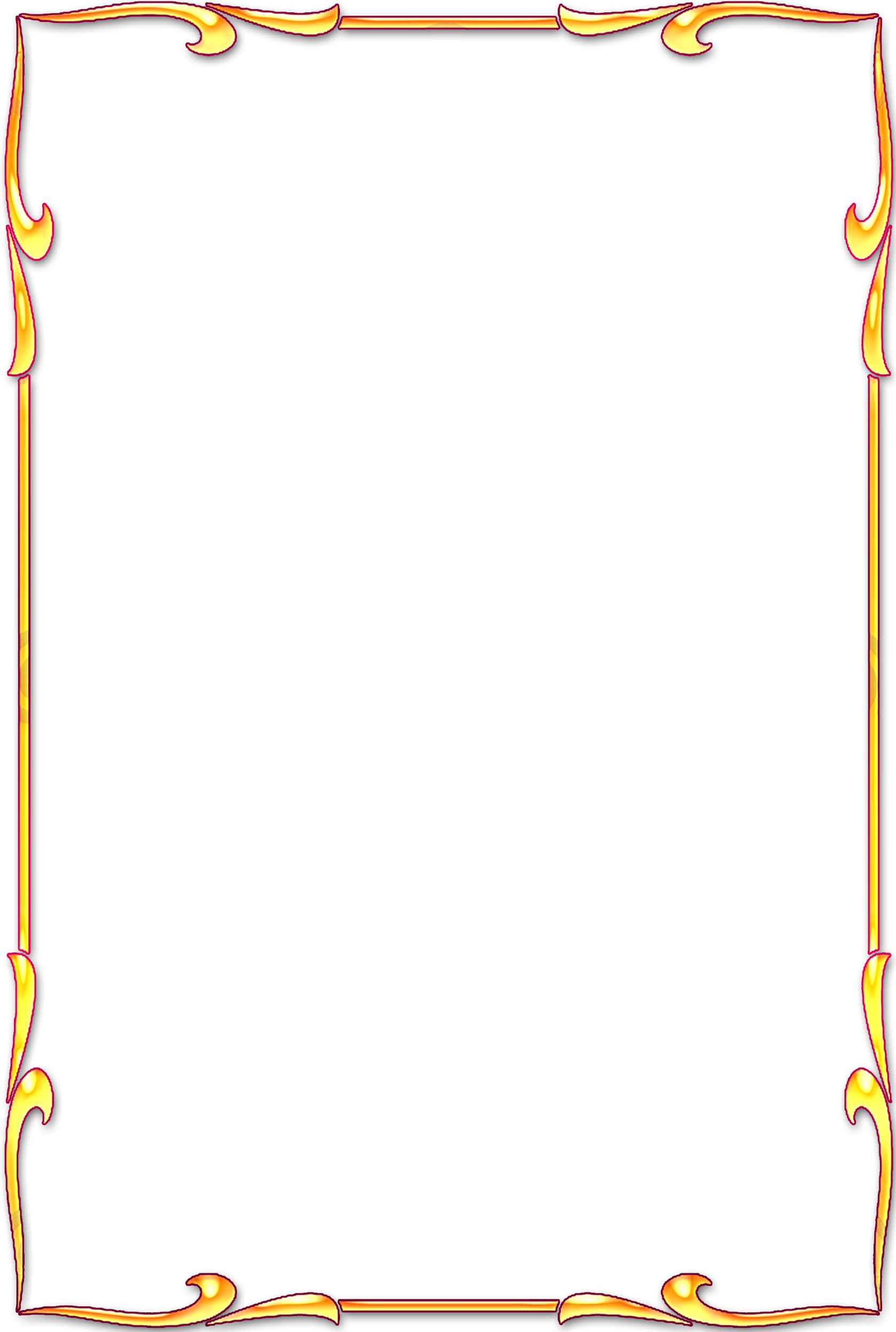 Литературно-игровая программа «Сказка ложь, да в ней намёк…»( к 220 – летию со дня рождения А.С.Пушкина)                                                                Срок:1июня, 12.00 парк - крепость                                                          Отв: Клевцова Н.И., Яковлева С.И.Открытие  летнего читального зала  « Под открытым небом»  Акция « Читаем Пушкина»  (в рамках областной акции « с Днём рождения, Александр Сергеевич!» к Пушкинскому Дню России)Блиц – опрос « Что для Вас значит Пушкин?» Книжная выставка - признание: « Гордись, Россия! Ты миру Пушкина дала!»Книжная выставка « И богатства пушкинского слога не забыты будут на Руси»Свободный микрофон  « Я вновь читаю пушкинские строки...»Викторина «  Всё  ли мы знаем  о Пушкине?»                                                                 Срок: 6 июня  12. 00- 14.00                                                                 Отв. Буркова П.М., Клевцова Н.И.«  Есть у России Пушкин» - литературно – музыкальный  вечер  к 220 – летию А.С. Пушкина  и   Дню России.                                                                  Срок: 11 июня                                                                   Отв: Исакова Б.Н.     12.00Выставка – посвящение « Многоликая душа России»  (летний читальный  зал  « Под открытым небом»                                                                  Срок: 11 июня    12. 00  - 14. 00                                                              Отв: Буркова П.М.,  Яковлева С.И. 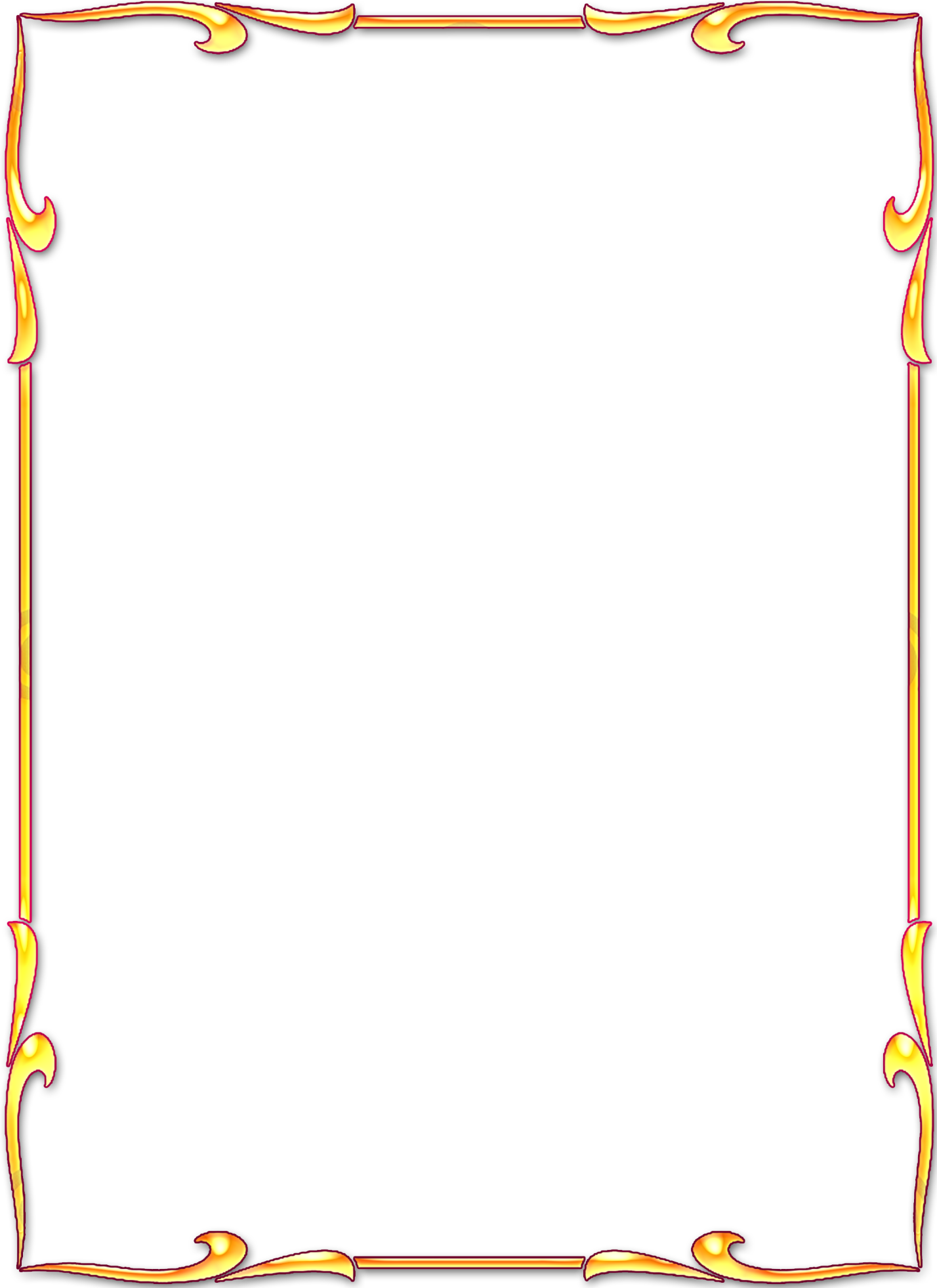 « Мы выбираем здоровье!»:   городская уличная  акция к  Всемирному дню борьбы с наркоманией  (с привлечением волонтёров)                                                                   Срок: 26 июня   12.00                                                                   Отв.: Буркова П.М.,  Антонова Н.В.VIII  районный фестиваль книги и чтения « Открой свою книгу»  по теме   « Книга на театральных подмостках»                                                                      Срок: 5 июля   11.00                                                                       Отв: Буркова П.М.         Летний читальный  зал  « Под открытым небом»:«Секреты и тайны природы»: литературно – экологический час                                                                            Срок:  5 июля 12.00 – 14.00                                                                      Отв. Буркова П.М., Яковлева С.И.	Дегустация  журнальных новинок                                                                                       Срок:   12 июля  12.00- 14. 00                                                                   Отв.: Буркова  П.М., Яковлева  С.И.         К 1116 – летию основания Пскова« Ольгин град»: игра – путешествие Презентация книги В. Потресова  « Псков нашего детства»                                                                          Срок:   19 июля  12.00- 14.00                                                                     Отв.: Буркова  П.М, Яковлева С.И.«  В выходные – для души и   сердца»:     литературная  витрина                                                                           Срок:   2 августа  12.00 – 14.00                                                                      Отв.: Исакова Б.Н., Клевцова Н.И.« Гордо реет флаг российский»: час истории (к  Дню Государственного флага России)выставка-символ «Флаг наш – символ доблести и гордости»                                                                         Срок:  22  августа  12.00 – 14 00                                                                   Отв.: Исакова Б.Н.. Клевцова Н.И.« В городе моём история России»:  библиофест (к  Дню города;  парк - крепость)                                                                       Срок:  24 августа  12.00 – 14 00                                                                         Отв. Александрова Г.В.« В мир знаний -  через  КНИГУ»: библиографическая   мозаика (к  Дню знаний)                                                                        Срок: 29  августа   12.00 – 14 00                                                                    Отв. Крюкова Е.В.. Клевцова Н.И.